- по видам: игровая, познавательная, досугово - развлекательная деятельность (досуговое общение), проблемно-ценностное общение; художественное творчество, социальное творчество (социальная преобразующая добровольческая деятельность); техническое творчество, трудовая (производственная) деятельность, спортивно-оздоровительная деятельность; туристско-краеведческая деятельность; 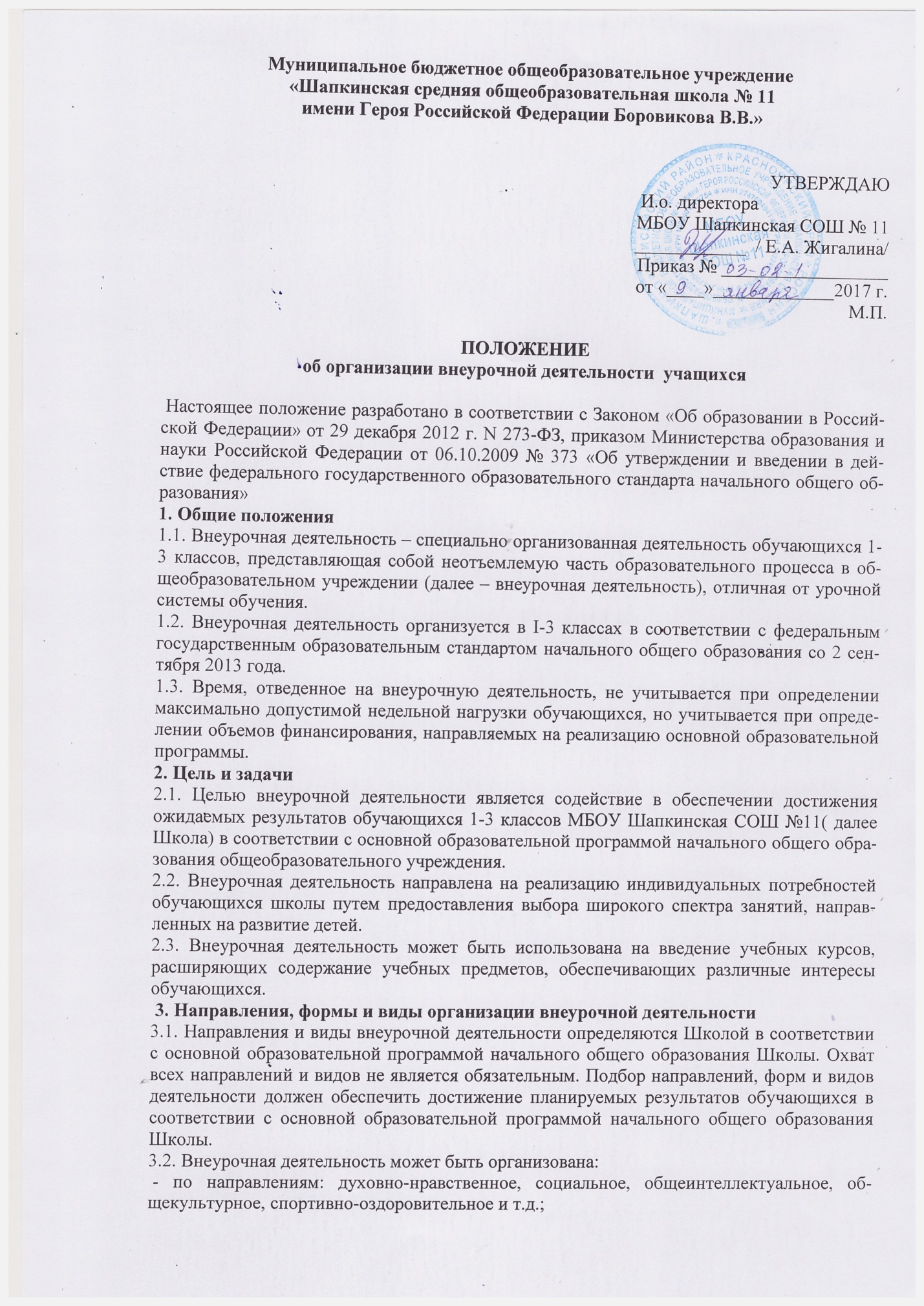 - в формах: экскурсии, кружки, секции, олимпиады, конкурсы, соревнования, поисковые исследования через организацию деятельности обучающегося во взаимодействии со сверстниками, педагогами, родителями.  4. Организация внеурочной деятельности 4.1. Образовательные программы внеурочной деятельности разрабатываются и утверждаются Школой самостоятельно. Возможно использование авторских программ. 4.2. Образовательные программы внеурочной деятельности могут быть различных типов: комплексные; тематические; ориентированные на достижение результатов; по конкретным видам внеурочной деятельности; индивидуальные.4.3. Структура образовательной программы внеурочной деятельности: пояснительная записка; учебно – тематическое планирование (по годам обучения); показатели эффективности достижения панируемых результатов; панируемые результаты; 4.4. Чередование учебной и внеурочной деятельности в рамках реализации основной образовательной программы начального общего образования определяет Школа. 4.5. Распределение времени на внеурочную деятельность по годам обучения определяет Школа . 4.6. Внеурочная деятельность может быть организована на базе учреждений дополнительного образования детей (учреждений культуры и спорта).4.7. Занятия внеурочной деятельности могут проводиться учителями начальных классов Школы, педагогами учреждений дополнительного образования. 4.8. Обучающиеся, их родители (законные представители) участвуют в выборе направлений и форм внеурочной деятельности. 4.9. Учет занятости обучающихся внеурочной деятельностью осуществляется учителем в Журнале. Журнал  должен содержать следующую информацию: дата проведения занятия.  ФИО обучающихся, содержание и форма проведения занятия, ФИО учителя (педагога). Содержание занятий в Журнале учета должно соответствовать содержанию программы внеурочной деятельности. 5. Финансирование внеурочной деятельности. 5.1. Финансирование часов, отводимых на внеурочную деятельность, организуемую в Школе, осуществляется в пределах средств субвенции бюджета на обеспечение государственных гарантий прав граждан на получение общедоступного и бесплатного начально общего, основного общего, среднего общего и дополнительного образования в общеобразовательных учреждениях.